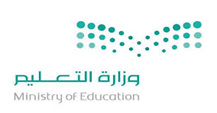 الأسبوع الأولالأسبوع الثانيالأسبوع الثالثالأسبوع الرابع12-05-1445هـ \ 16-05-1445هـ19-05-1445هـ \ 23-05-1445هـ29-05-1445هـ \ 01-06-1445هـ05-06-1445هـ \ 08-06-1445هـالوحدة الأولى: الاتصال بالإنترنتالدرس الأول: شبكة الإنترنتالوحدة الأولى: الاتصال بالإنترنتالدرس الثاني: إرسال واستقبال رسائل البريد الإلكترونيالوحدة الأولى: الاتصال بالإنترنتالدرس الثالث: تنظيم البريد الإلكترونيالوحدة الأولى: الاتصال بالإنترنتالدرس الرابع: الاستخدام الآمن للإنترنتالأسبوع الخامسالأسبوع السادسالأسبوع السابعالأسبوع الثامن11-06-1445هـ \ 15-06-1445هـ18-06-1445هـ \ 22-06-1445هـ22-06-1445هـ \ 01-07-1445هـ02-07-1445هـ \ 06-07-1445هـالوحدة الأولى: الاتصال بالإنترنتمشروع الوحدةالوحدة الثانية: التنسيق المتقدم والدوالالدرس الأول: التنسيق المتقدمالوحدة الثانية: التنسيق المتقدم والدوالالدرس الأول: التنسيق المتقدمالدرس الثاني: الدوال المتقدمةإجازة منتصف الفصلالوحدة الثانية: التنسيق المتقدم والدوالالدرس الثاني: الدوال المتقدمةمشروع الوحدةالأسبوع التاسعالأسبوع العاشرالأسبوع الحادي عشرالأسبوع الثاني عشر09-07-1445هـ \ 13-07-1445هـ17-07-1445هـ \ 20-07-1445هـ23-07-1445هـ \ 27-07-1445هـ01-08-1445هـ \ 05-08-1445هـالوحدة الثالثة: البرمجة في بايثونالدرس الأول: إدخال البياناتالوحدة الثالثة: البرمجة في بايثونالدرس الثاني: المعاملات في بايثونالوحدة الثالثة: البرمجة في بايثونالدرس الثالث: الرسم باستخدام البرمجةمشروع الوحدةالاختبارات العملية والنظرية النهايةالأسبوع الثالث عشرالأحد 04-06-1445 هـ إجازة مطولةالأحد 16-07-1445 هـ إجازة مطولةإجازة يوم التأسيس وبداية إجازة الفصل الدراسي الثاني يوم   12-08-1445 هـالأحد 04-06-1445 هـ إجازة مطولةالأحد 16-07-1445 هـ إجازة مطولةإجازة يوم التأسيس وبداية إجازة الفصل الدراسي الثاني يوم   12-08-1445 هـالأحد 04-06-1445 هـ إجازة مطولةالأحد 16-07-1445 هـ إجازة مطولةإجازة يوم التأسيس وبداية إجازة الفصل الدراسي الثاني يوم   12-08-1445 هـ08-08-1445هـ \ 11-08-1445هـالأحد 04-06-1445 هـ إجازة مطولةالأحد 16-07-1445 هـ إجازة مطولةإجازة يوم التأسيس وبداية إجازة الفصل الدراسي الثاني يوم   12-08-1445 هـالأحد 04-06-1445 هـ إجازة مطولةالأحد 16-07-1445 هـ إجازة مطولةإجازة يوم التأسيس وبداية إجازة الفصل الدراسي الثاني يوم   12-08-1445 هـالأحد 04-06-1445 هـ إجازة مطولةالأحد 16-07-1445 هـ إجازة مطولةإجازة يوم التأسيس وبداية إجازة الفصل الدراسي الثاني يوم   12-08-1445 هـالاختبارات النهائية للفصل الدراسي الثانيالأحد 04-06-1445 هـ إجازة مطولةالأحد 16-07-1445 هـ إجازة مطولةإجازة يوم التأسيس وبداية إجازة الفصل الدراسي الثاني يوم   12-08-1445 هـالأحد 04-06-1445 هـ إجازة مطولةالأحد 16-07-1445 هـ إجازة مطولةإجازة يوم التأسيس وبداية إجازة الفصل الدراسي الثاني يوم   12-08-1445 هـالأحد 04-06-1445 هـ إجازة مطولةالأحد 16-07-1445 هـ إجازة مطولةإجازة يوم التأسيس وبداية إجازة الفصل الدراسي الثاني يوم   12-08-1445 هـ